UNIVERSIDAD ANTONIO RUIZ DE MONTOYA MALLA  CURRICULAR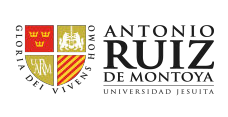 ESCUELA PROFESIONAL DE DERECHOTotalCURSOS ELECTIVOS DE DERECHO - GRUPO HCURSOS ELECTIVOS DE DERECHO – GRUPO EFACULTAD DE CIENCIAS SOCIALESFACULTAD DE CIENCIAS SOCIALESFACULTAD DE CIENCIAS SOCIALESFACULTAD DE CIENCIAS SOCIALESFACULTAD DE CIENCIAS SOCIALESFACULTAD DE CIENCIAS SOCIALESFACULTAD DE CIENCIAS SOCIALESFACULTAD DE CIENCIAS SOCIALESFACULTAD DE CIENCIAS SOCIALESMALLA CURRICULAR: DERECHOMALLA CURRICULAR: DERECHOMALLA CURRICULAR: DERECHOMALLA CURRICULAR: DERECHOMALLA CURRICULAR: DERECHOMALLA CURRICULAR: DERECHOMALLA CURRICULAR: DERECHOMALLA CURRICULAR: DERECHOMALLA CURRICULAR: DERECHOEjes FormativosCSemestre 1CódigoTCCRHTHPPre- RequisitoPensamiento críticoGÉTICA Y CIUDADANÍA20211012101T330NINGUNOInvestigaciónGLENGUA I20211012102T/P322NINGUNOInvestigaciónGMATEMÁTICA BÁSICA20211012103T/P432NINGUNODiálogo de saberesELITERATURA UNIVERSAL20211012201T440NINGUNOPensamiento críticoEHISTORIA UNIVERSAL ANTIGUA YMEDIEVAL20211012202T330NINGUNODiálogo de saberesEHISTORIA DEL ARTE20211012203T330NINGUNOPensamiento críticoGTUTORÍA I20211012301T110NINGUNOTotal21194Ejes FormativosCSemestre 2CódigoTCCRHTHPPre- RequisitoDiálogo de saberesGLITERATURA  LATINOAMERICANA20211012104T440LITERATURAUNIVERSALPensamiento críticoGINTRODUCCIÓN A LA FILOSOFÍA20211012105T330NINGUNOPensamiento críticoGHISTORIA UNIVERSAL MODERNA Y CONTEMPORÁNEA20211012106T440HISTORIA UNIVERSAL ANTIGUA Y MEDIEVALInvestigaciónGLENGUA II20211012107T/P322LENGUA IProfesionalEINTRODUCCIÓN AL DERECHO20211012204T440NINGUNOPensamiento críticoGTUTORÍA II20211012302T110NINGUNOTotal19182Ejes FormativosCSemestre 3CódigoTCCRHTHPPre- RequisitoPensamiento críticoGTEOLOGÍA20211012108T440NINGUNOInvestigaciónGANTROPOLOGÍA20211012109T440LENGUA IIProfesionalESISTEMAS JURÍDICOS20211012205T440NINGUNODiálogo de SaberesESOCIOLOGÍA20211012206T440NINGUNOPensamiento críticoELÓGICA Y ARGUMENTACIÓN20211012207T/P322NINGUNOPensamiento críticoEHISTORIA DEL PERÚ PREHISPÁNICO Y VIRREINAL20211012208T330HISTORIA UNIVERSAL ANTIGUA Y MEDIEVALPensamiento críticoGTUTORÍA III20211012303T110TUTORÍA ITotal23222Ejes FormativosCSemestre 4CódigoTCCRHTHPPre- RequisitoPensamiento críticoGHISTORIA DEL PERÚ REPUBLICANO20211012110T440HISTORIA DEL PERÚ PREHISPÁNICO YVIRREINALDiálogo de saberesEDERECHO Y LITERATURA20211012209T440NINGUNOInvestigaciónGMETODOLOGÍA DEL TRABAJOINTELECTUAL20211012111T/P322ANTROPOLOGÍAPensamiento críticoEHISTORIA DEL DERECHO EN PERÚ20211012210T330SISTEMAS JURÍDICOSInvestigaciónERAZONAMIENTO EINVESTIGACIÓN LEGAL20211012211T330NINGUNODiálogo de SaberesEELECTIVO (GRUPO H)440NINGUNOPensamiento críticoGTUTORÍA IV20211012304T110TUTORÍA I YTUTORÍA IITotal22212Ejes FormativosCSemestre 5CódigoTCCRHTHPPre- RequisitoDiálogo de saberesEANTROPOLOGÍA  JURÍDICA20211012212T330ANTROPOLOGÍAProfesionalEDERECHO CONSTITUCIONAL I20211012213T440INTRODUCCIÓN ALDERECHODiálogo de saberesEFILOSOFÍA DEL DERECHO20211012214T440NINGUNOProfesionalEPRINCIPIOS GENERALES YPERSONAS20211012215T440INTRODUCCIÓN ALDERECHOProfesionalEREDACCIÓN LEGAL20211012216T330INTRODUCCIÓN ALDERECHOProfesionalESOLUCIÓN Y TRANSFORMACIÓN DE CONFLICTOS SOCIALES20211012217T330LOGICA Y ARGUMENTACIÓNPensamiento críticoETUTORÍA V20211012305T110TUTORÍA II yTUTORÍA IIITotal22220Ejes FormativosCSemestre 6CódigoTCCRHTHPPre- RequisitoProfesionalEACTO JURÍDICO20211012218T330INTRODUCCIÓN ALDERECHOProfesionalEDERECHO ADMINISTRATIVO I20211012219T440DERECHOCONSTITUCIONAL IProfesionalEDERECHO CONSTITUCIONAL II20211012220T440DERECHOCONSTITUCIONAL IProfesionalEDERECHO DE FAMILIA20211012221T440PRINCIPIOS GENERALES YPERSONASProfesionalEDERECHO PENAL I20211012222T440INTRODUCCIÓN ALDERECHOProfesionalEDERECHO PROCESAL CIVIL I20211012223T330SISTEMAS JURÍDICOSPensamiento críticoETUTORÍA VI20211012306T110TUTORÍA III yTUTORÍA IVTotal23230Ejes FormativosCSemestre 7CódigoTCCRHTHPPre- RequisitoProfesionalEDERECHO LABORAL I20211012224T440DERECHOCONSTITUCIONAL IProfesionalEDERECHO PROCESAL CIVIL II20211012225T330DERECHO PROCESALCIVIL IProfesionalEDERECHOS REALES20211012226T440ACTO JURÍDICOProfesionalEOBLIGACIONES20211012227T440ACTO JURÍDICOProfesionalESOCIEDADES CIVILES Y COMERCIALES20211012228T440PRINCIPIOSGENERALES Y PERSONASProfesionalECLÍNICA JURÍDICA *20211012229T330DERECHOCONSTITUCIONAL IPensamiento críticoETUTORÍA VII20211012307T110TUTORÍA IV yTUTORÍA VTotal23230Ejes FormativosCSemestre 8CódigoTCCRHTHPPre- RequisitoProfesionalEDERECHO ADMINISTRATIVO II20211012230T440DERECHOADMINISTRATIVO IProfesionalEDERECHO BANCARIO Y HERRAMIENTAS  MERCANTILES20211012231T440SOCIEDADES CIVILES Y COMERCIALESProfesionalEDERECHO  INTERNACIONALPÚBLICO20211012232T330DERECHOCONSTITUCIONAL IIProfesionalEDERECHO PENAL II20211012233T330DERECHO PENAL IProfesionalEDERECHO TRIBUTARIO I20211012234T440DERECHOADMINISTRATIVO IProfesionalERESPONSABILIDAD CIVIL20211012235T330OBLIGACIONESPensamiento críticoETUTORÍA VIII20211012308T110TUTORÍA V yTUTORÍA VITotal22220Ejes FormativosCSemestre 9CódigoTCCRHTHPPre- RequisitoProfesionalECONTRATOS I20211012236T440OBLIGACIONESPensamiento críticoEDEFENSA Y ARGUMENTACIÓN LEGAL20211012237T440SOLUCIÓN YTRANSFORMACIÓN DE CONFLICTOS SOCIALESProfesionalEDERECHO LABORAL II20211012238T330DERECHO LABORAL IProfesionalEDERECHO PROCESAL PENAL20211012239T330DERECHO PENAL IIProfesionalEGARANTÍAS REALES YCOMERCIALES20211012240T440DERECHOS REALESDiálogo de saberesESOCIOLOGÍA DEL DERECHO20211012241T330SOCIOLOGÍATotal21210Ejes FormativosCSemestre 10CódigoTCCRHTHPPre- RequisitoProfesionalECONTRATOS II20211012242T440CONTRATOS IProfesionalEDERECHO DE SUCESIONES20211012243T440DERECHO DEFAMILIAProfesionalEDERECHO  INTERNACIONAL PRIVADO20211012244T330DERECHO DE FAMILIA / DERECHOSREALESProfesionalEDERECHO TRIBUTARIO II20211012245T330DERECHOTRIBUTARIO IProfesionalEMÉTODOS ALTERNATIVOS DE RESOLUCIÓN DE CONFLICTOS20211012246T440SOLUCIÓN YTRANSFORMACIÓN DE CONFLICTOS SOCIALESPensamiento críticoEÉTICA PROFESIONAL20211012247T330ÉTICA Y CIUDADANÍATotal21210Ejes FormativosCSemestre 11CódigoTCCRHTHPPre- RequisitoProfesionalEACCESO A LA JUSTICIA20211012248T330SOCIOLOGÍA DELDERECHOProfesionalEPROTECCIÓN NACIONAL E INTERNACIONAL DE LOSDERECHOS HUMANOS20211012249T330DERECHO INTERNACIONALPÚBLICOInvestigaciónEMETODOLOGÍA DE LA INVESTIGACIÓN JURÍDICA I**20211012250T550METODOLOGÍA DELTRABAJO INTELECTUAL / SOCIOLOGÍA DEL DERECHOEELECTIVO (GRUPO E)330NINGUNOTotal14140TOTAL CRÉDITOS248TOTAL DE CRÉDITOS DE CURSOSGENERALES43TOTAL DE CRÉDITOS DE CURSOSESPECÍFICOS205NÚMERO TOTAL DE CURSOS76NÚMERO DE CURSOS GENERALES15NÚMERO DE CURSOSESPECÍFICOS61EJES FORMATIVOSCURSOSCÓDIGOTCCRHTHPCURSO REQUISITODiálogo de saberesCIENCIA Y SOCIEDAD20211010401T330NINGUNODiálogo de saberesLITERATURA PERUANA20211010403T440NINGUNODiálogo de saberesAMÉRICA LATINACONTEMPORÁNEA20211012403T440NINGUNODiálogo de saberesINTRODUCCIÓN A LA BIBLIA20211010405T330NINGUNODiálogo de saberesFE Y CULTURA20211010406T330NINGUNODiálogo de saberesSÍMBOLO Y RELIGIONES20211010407T330NINGUNODiálogo de saberesHISTORIA DE LA MÚSICA20211010416T440NINGUNODiálogo de saberesTEMAS DE LITERATURA20211010408S440NINGUNODiálogo de saberesTEMAS DE ARTE Y CULTURA20211010410S440NINGUNODiálogo de saberesTEMAS DE LENGUAJE Y SOCIEDAD20211010418S330NINGUNODiálogo de saberesHISTORIA DEL PENSAMIENTOPOLÍTICO PERUANO20211012411T440NINGUNODiálogo de saberesQUECHUA20211010411T440NINGUNODiálogo de saberesPRÁCTICAS DE QUECHUA20211010412T440NINGUNODiálogo de saberesECOLOGÍA Y BIODIVERSIDAD20211010413T330NINGUNODiálogo de saberesBIOLOGÍA20211010415T330NINGUNODiálogo de saberesCOMPRENSIÓN Y EXPRESIÓNORAL EN INGLÉS20211010419T330NINGUNODiálogo de saberesCOMPRENSIÓN Y PRODUCCIÓN ESCRITA EN INGLÉS20211010420T330NINGUNOEjes FormativosCURSOS ELECTIVOSCÓDIGOCRHTHPPRE-REQUISITOProfesionalDERECHO DE PERSONAS CONDISCAPACIDAD20211012501T330NINGUNOProfesionalDERECHO PENITENCIARIO20211012502T330DERECHO PENAL IDialogo de saberesSEMINARIO   INTERDISCIPLINARIO20211012503T330NINGUNODiálogo de saberesLEGISLACIÓN EN COMUNICACIÓN(Dictado por la Carrera de Periodismo)20211008236T220NINGUNODialogo de saberesDERECHO Y SOCIEDAD20211012504T330NINGUNODialogo de saberesTEMAS EN DERECHO I20211012505T330NINGUNOProfesionalSEMINARIO DE DERECHO20211012506T330NINGUNODialogo de saberesTEMAS EN DERECHO II20211012507T330NINGUNOProfesionalTÉCNICAS DE NEGOCIACIÓN20211012508T330NINGUNODiálogo de saberesINTRODUCCIÓN A LA CIENCIAPOLÍTICA (Dictado por la Carrera de Ciencia Política)20211009212T330NINGUNODialogo de saberesSEMINARIO DE GESTIÓN PUBLICA(Dictado por la Carrera de Ciencia Política)20211009507T330NINGUNODiálogo de saberesSOSTENIBILIDAD, DESARROLLO YAMBIENTE (Dictado por la Carrera de Economía y Gestión Ambiental)20211011240T330NINGUNOInvestigaciónGLOBALIZACIÓN E INDUSTRIASCULTURALES (Dictado por la Carrera de Periodismo)20211008211T330NINGUNODiálogo de SaberesGÉNERO Y VIOLENCIA EN EL PERÚ(Dictado por la Carrera de Psicología)20211010219T330NINGUNODiálogo de saberesINTRODUCCIÓN A LAADMINISTRACIÓN (Dictado por la Carrera de Administración)20211014202T330NINGUNODiálogo de SaberesCOMPRENSIÓN Y EXPRESIÓN ORAL EN INGLÉS PARAPROFESIONALES20211012509T330NINGUNODiálogo de saberesCOMPRENSIÓN Y PRODUCCIÓNESCRITA EN INGLÉS PARA PROFESIONALES20211012510T330NINGUNODiálogo d saberesTEMAS INTERDISCIPLINARIOS I20211012511T330NINGUNODiálogo de saberesTEMAS INTERDISCIPLINARIOS II20211012512T330NINGUNO